Всероссийский  конкурс юных исследователей окружающей средыВыращивание картофеля из биологических семянРоссия, Республика Саха (Якутия), Олекминский улус, с.СолянкаМКОУ «Солянская СОШ»  9 классПлотникова Олеся НиколаевнаРуководитель: Калинина Галина Николаевна, учитель технологииг.Олекминск 2018г.Оглавление.Введение…………………………………………………………………………………………2Методика исследования…………………………………………………………………………3Результаты исследования……………………………………………………………………….3Вывод…………………………………………………………………………………………..3-4Литература………………………………………………………………………………………4Приложение…………………………………………………………………………………..5-6Введение.Актуальность данной темы состоит в том, что на приусадебном участке можно вырастить элитные семена картофеля с целью получения его высокого урожая, стойкого к болезням и отличного вкусового качества. Клубни. Полученные из семян, соответствуют самому высококачественному элитному материалу, посадив который, можно несколько лет( 5-7) получать большие урожаи картофеля, который будет свободен от вирусных, грибковых и бактериальных заболеваний и отлично храниться. Цель: получение высококачественного урожая картофеля, выращиваемого из семян.Задачи:1.	Изучить биологические особенности картофеля.2.	Получить и сохранить хороший семенной материал.3.	Дать рекомендации по выращиванию картофеля из семян.Новизна работы: впервые на пришкольном участке Солянской общеобразовательной школы выращивали картофель из биологических семян.Практическая значимость: Применили на практике методику выращивания картофеля из биологических семян.Методы работы: изучение теоретических основ, выполнение практических работ, анализ.Объект исследования: выращивание картофеля сорта «Милена» (Приложение 1)Картофель светолюбивое растение из семейства пасленовых. Одна из важнейших сельскохозяйственных культур. Он широко используется на продовольственные, кормовые и технические цели. Питательная ценность картофеля определяется оптимальным соотношением органических и минеральных веществ, его клубни содержат витамины С, В, А (каротин) и другие. Методика проведения опыта по выращиванию картофеля из семян.  Исследования  проводились с марта  2017г  по сентябрь  2018г  на пришкольном участке «Браво» Солянской СОШ.  В качестве основных объектов был выделен картофель сорта Милена.  Культура возделывалась согласно зональной агротехнике. Также использовались методики  Ганичкиной «Огородникам» 2007г. Издательство 1. , С.Г. Шевцова «Советы огородникам по выращиванию овощей» информационный сборник. Выпуск №1.   В конце февраля были приобретены семена картофеля сорта «Милена», и приготовлен грунт для посадки.  Посадочный грунт, земля, был приготовлен из смеси огородной земли (чернозема) и перегноя в соотношении 1:3, тщательно прогрет. Посев был проведен 20 марта. Грунтом в 10 см наполнила ячейки для выращивания рассады. Затем все ячейки обильно пролила теплой водой. Сверху рассыпала по одному в ячейку семена картофеля. Слегка прикрыла их тонким слоем той же почвы. Приготовленный посадочный материал накрыла пленкой и поставила в теплое место с температурой 20-22.( Приложение 2)   Всходы появились через 10 дней ( Приложение 3). Из посаженных семян взошли 7 штук. Была убрана пленка. Рассада росла тоненькая, хилая. Через 2-3 недели данная рассада была пересажена в новые ячейки с землей поглубже. Всходы окрепли, продолжали успешно расти. Ежедневный уход за ростками заключался в поливе теплой  водой и соблюдении температурного режима, т.к. ячейки с рассадой стояли на подоконнике.Как только установилась теплая погода  весной, ячейки с рассадой выносила в огород. Днем рассаду прикрывала от прямых солнечных лучей, приучая её к яркому освещению и более теплому воздуху. 2 июня высадила рассаду в открытый грунт, на ночь укрывала от низких температур. Через каждые 10 дней рассаду подкармливала раствором коровяка в соотношении 1:10.Рассада зазеленела, окрепла и стала быстро расти ( Приложение 4 ). Уход за саженцами включал в себя следующие агротехнические приёмы: полив (по мере необходимости), окучивание, борьба с сорняками. В начале июля кусты картофеля начали цвести белыми цветками. В конце августа картофельная ботва стала потихоньку засыхать. Приближался сбор урожая.Результаты исследования:Урожай  был собран  5 сентября. Из 7  маленьких семечек собрали  84 клубня разной величины, по 30-70 г каждый. Самый крупный потянул на 90 г. (Приложение 5) На 2 год посадили все получившиеся клубни (84 куста).Убрали урожай картофеля без повреждений, здоровый. (Приложение 6,7)Урожай с куста составил в среднем 1 кг 200 г (Приложение 8,9 ). Урожай с участка составил 100 кг 800 гВывод:Клубни, полученные из семян, соответствуют самому высококачественному элитному материалу, посадив который, можно несколько лет (до 5 лет) получать большие урожаи картофеля. Используемый посадочный материал будет свободен от вирусных, грибковых и бактериальных заболеваний.Литература.1.	Семёнова Г.Ю. Технология. Основы агрономии: 10-11 классы: Учебник для учащихся ОУ. – 2-е изд., перераб. – М.: Вентана-Граф, 2008. – 176 с.2.	Соколов Г.Я. «Советы огородникам»3.	Ганичкина «Наш огород» 2008г. Издательство 2.4.	Ганичкина «Огородникам» 2007г. Издательство 1.5.	С.Г. Шевцов «Советы огородникам по выращиванию овощей» информационный сборник. Выпуск №1.6.	Трайтак Д.И., Пичугина Г.В. Сельскохозяйственный труд. Введ. в сел. хозяйство: Учеб. пособие для уч-ся 5-7 кл. ОУ. – М.: Просвещение, 1994. – 224с.ПриложениеПриложение 1.                                                            Приложение 2.   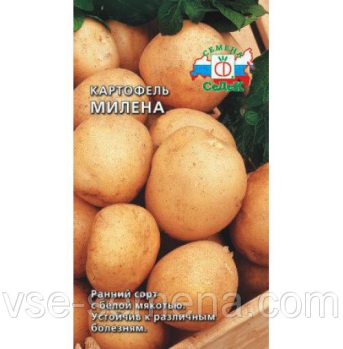 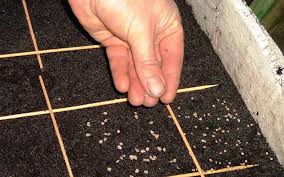 Приложение 3.                                                         Приложение 4.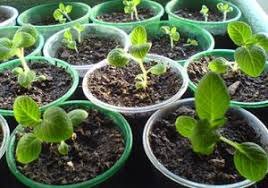 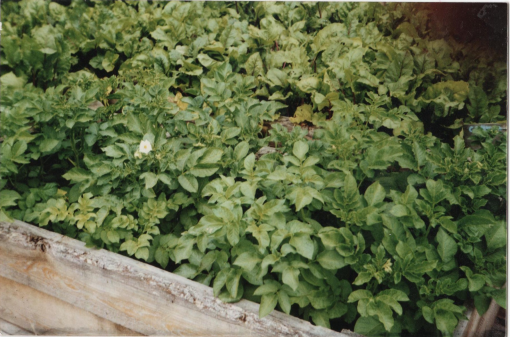 Приложение 5.                                                              Приложение 6.                                                                                                                                                                                                                                                                                                                                                                              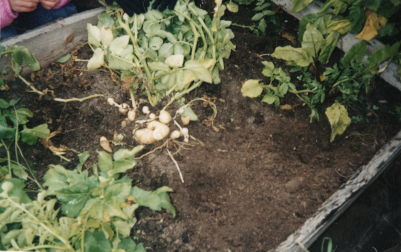 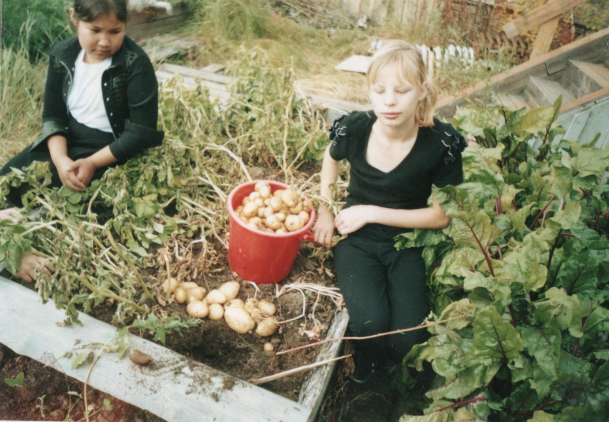 Приложение 7.Приложение 8.                                                            Приложение 9.                          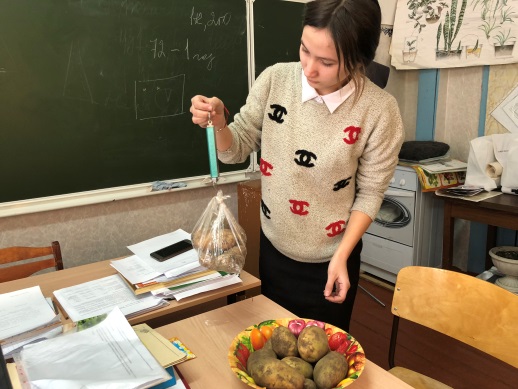 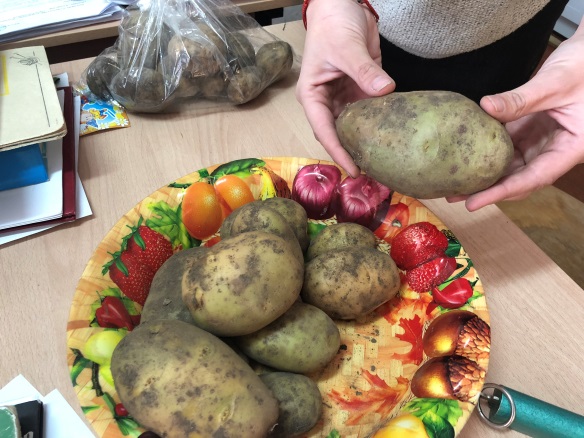 ВсходыВсходыЦветениеЦветениеОбразование плодаОбразование плодаЕдиничные Массовые Единичные Массовые ЕдиничныеМассовые 30.0301.0414.0719.0722.0829.08